                                                           Attachment F:  IRB Letter of Approval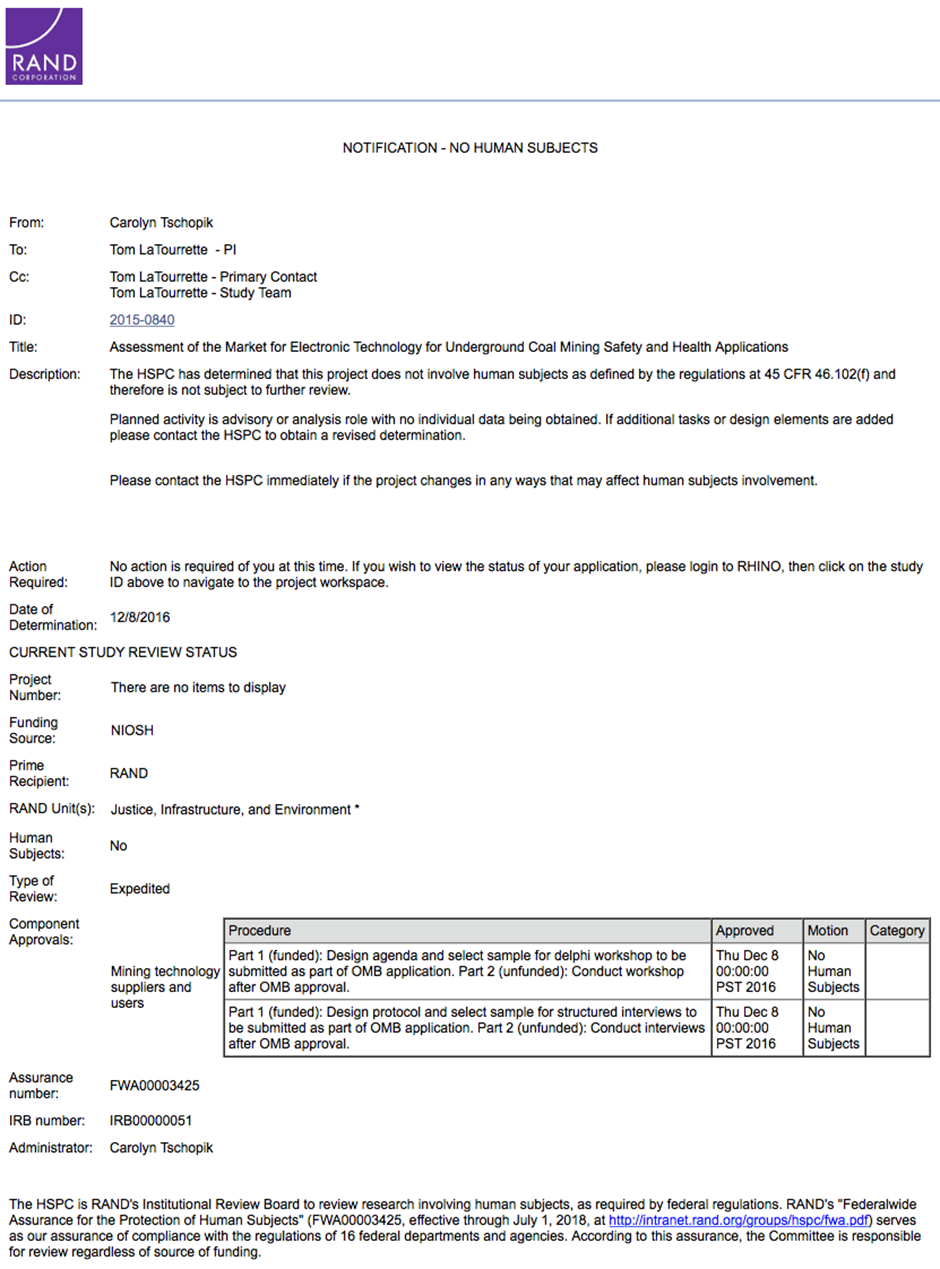 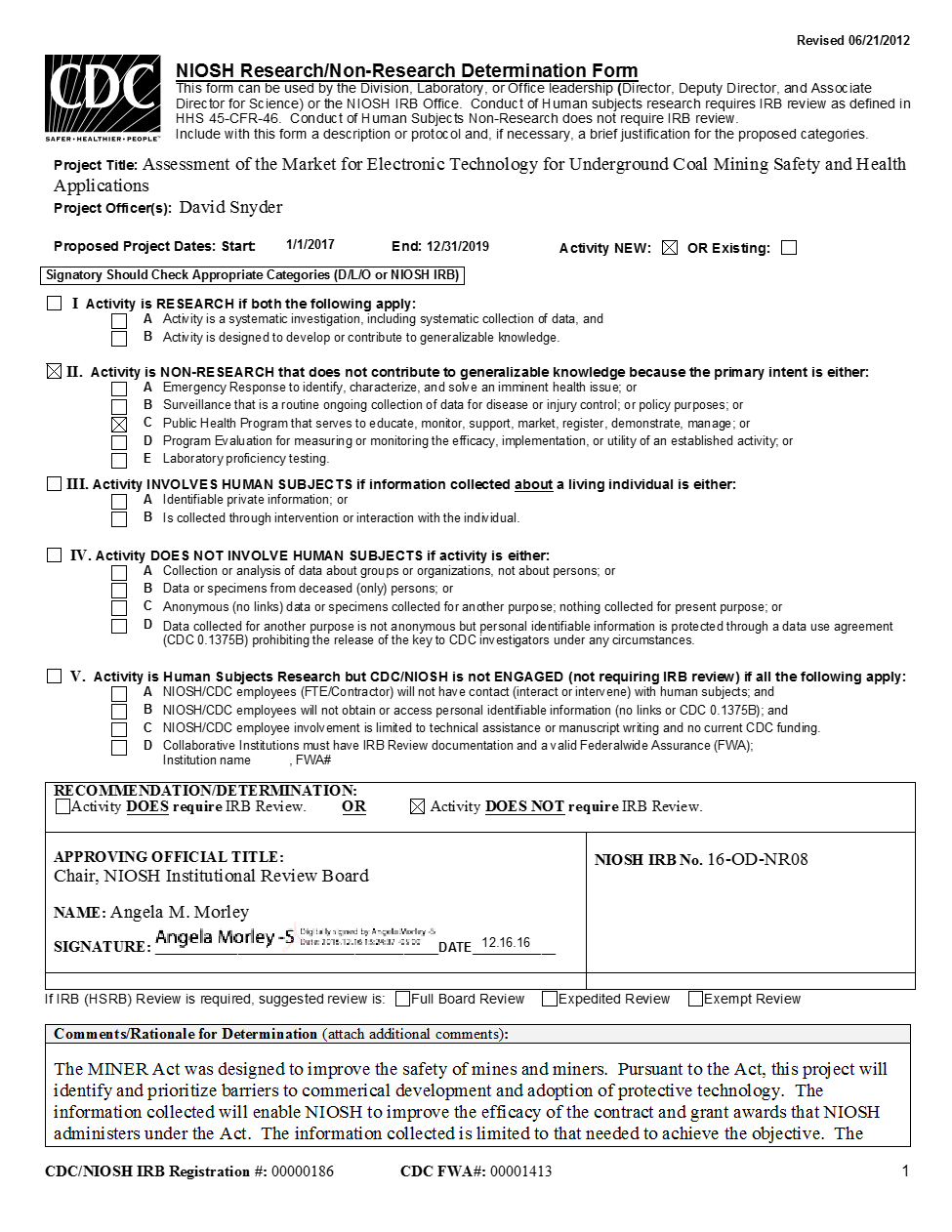 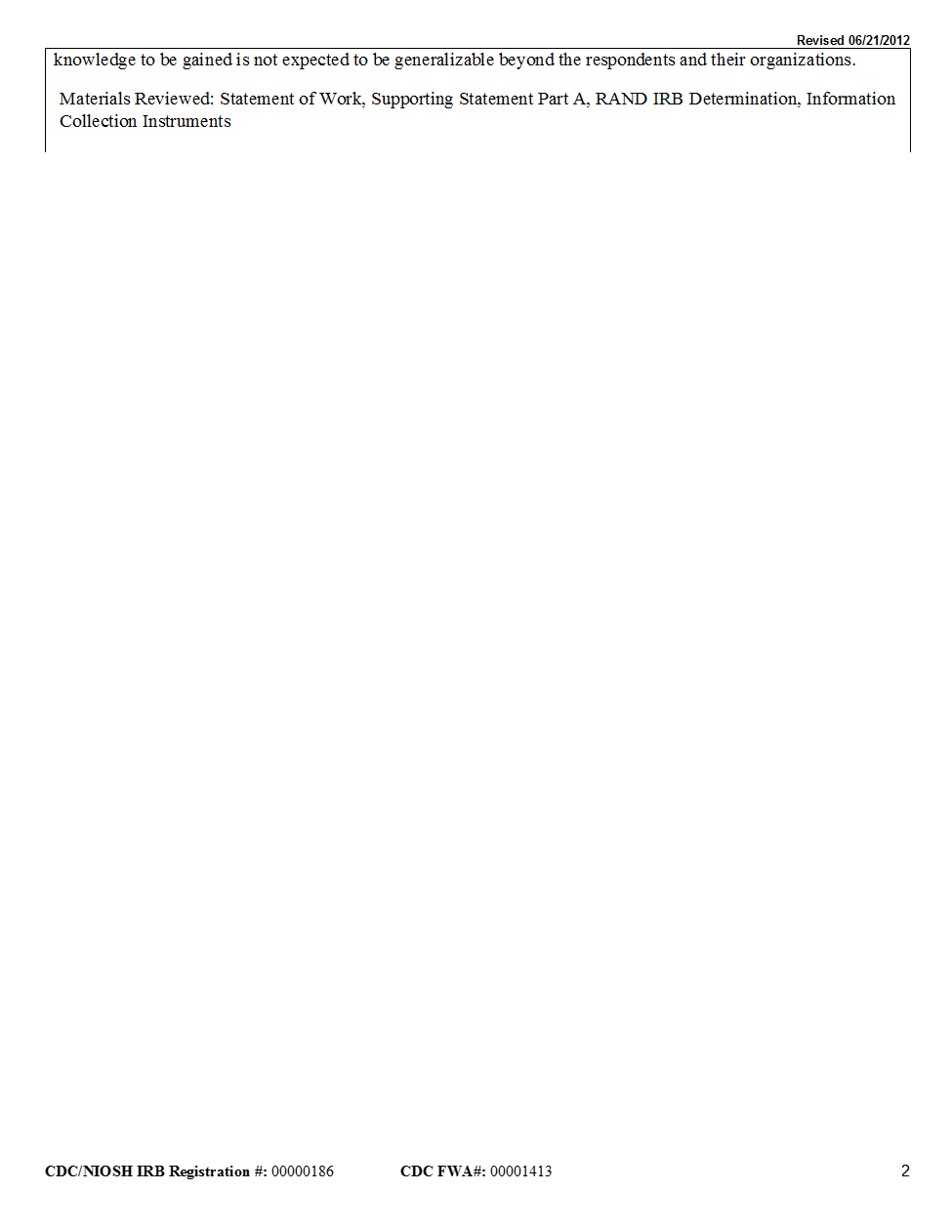 